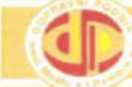 OBJEDNÁVKA Č.: OJO1.310-00019/24Datum: 08.04.2024Objednatel:DOPRAVNÍ PODNIK měst Mostu a Lita. s.tř. Budovatelů 1434 01 MostIČ: 62242504Číslo účtu:Vystavil:Telefon:E-mail:Fax:Doprava:Termín dodání:
Očekávaná cena:/23DIČ: CZ62242504
1406491/0100
XXXdodavatel31.12.2024
140400.00 CZKDodavatel:SW-SWANA PRAHA, spol. s r.o.Mirovická 1096/26182 00 PrahaIČ: 26720833	DIČ: CZ26720833TextObjednáváme služby WiFi do devíti vozidel (1,60,62,253,320,321,322,323,324)DěkujemeDaniel DunovskýŘeditel akciové společnosti■vDěkujeme za objednávku a tímto ji potvrzujeme.Faktura musí obsahovat číslo objednávky, v opačném případě nebude faktura zaplacena.F-B/DFXL-PP3-213